IT CLUB – TECHNOZIA – 2022Program Name: SYNTAXIA 2022Date: 16/05/2022 – 17/05/2022Time/ Duration: 2 DaysTotal Number of Participants: 12Name of Resource Person(s)/ Organization: St. Joseph’s College (Autonomous)Venue: St. Joseph’s College (Autonomous)SYNTAXIA 2022 is an Annual National Level intercollegiate fest organized by the PG Computer Science Department of St. Joseph’s College. It is a celebration that brings students from various streams and colleges to explore, experience and enjoy the wonders of this advancing tech world. It is one platform where young minds can showcase their abilities and compete against one another to show off their finest selves. Six events are scheduled over the course of two days. Brother Eye was a coding and debugging event, Riddle Me This was IT Quiz, Future State was a paper presentation event, Court of Owl was Treasure Hunt, Trials of Bane was IT Manager, and Oracle was a video presentation event. Presidency College won the overall competition after a tough battle between the competitors.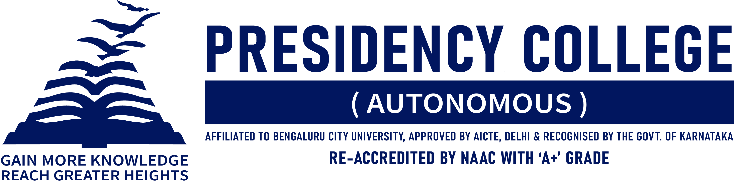 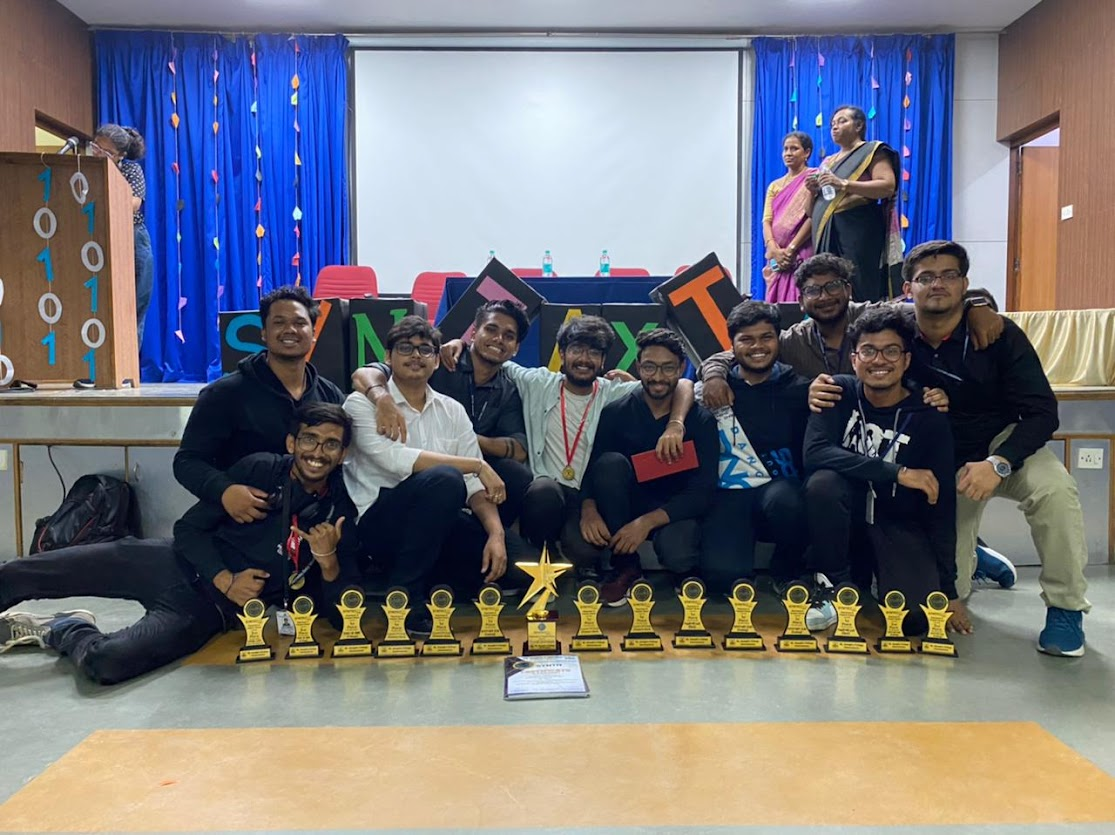 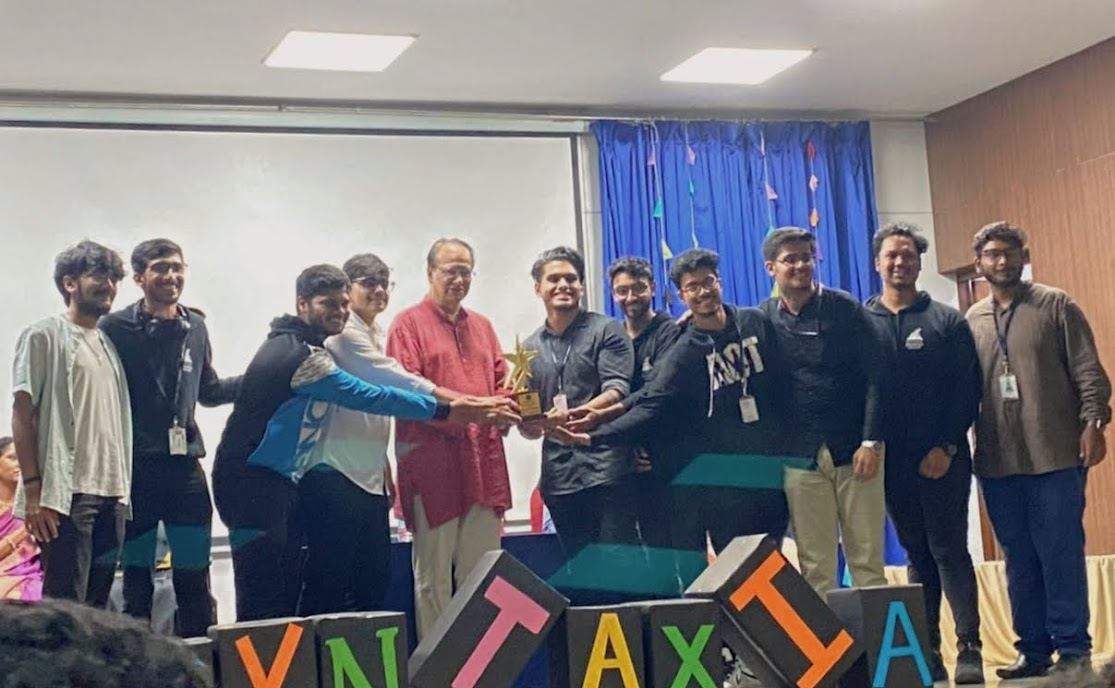 EVENTPARTICIPANTPOSITIONBrother EyeTanupam Saha, Mukunthan Nagarajan, Anand Choudhary.WinnersBrother EyeAnurag Kumar Singh,Arindam Hazra,Divesh Mandhyan.Runners UpBrother EyeSiddharth Sunar,Priyadarshan Giri,Ragul Y.ThirdRiddle Me ThisTanupam Saha,Mukunthan Nagarajan.WinnerTrials of BaneSiddharth SunarWinnerTrials of BanePriyadarshan GiriRunners UpFuture StateAnand ChoudharyRunners UpCourt of OwlTanupam Saha.Mukunthan Nagarajan,Anand Choudhary,Mohit Pal.Winner